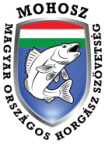 NYILATKOZATÁLLAMI HORGÁSZVIZSGÁN TÖRTÉNŐ RÉSZVÉTELHEZ V1Érvényes: A 2021. február 15-től megrendezett hivatalos vizsgák esetébenÁllami horgászvizsga helye, ideje*:…………………………………………………………………………………….*horgászvizsga csak 6.00-19.00 közötti idősávban történő lebonyolítással rendezhető   Alulírottnév: …………………………………..személyazonosító igazolvány száma: …………………………………..lakcím/tartózkodási hely/szálláshely: …………………………………..horgász regisztrációs száma: _ _ _ _ _ _  státusz: vizsgabizottság elnöke, tagja, vizsgázó, kiskorú vizsgázó kísérője**megfelelő aláhúzandófelelősségem teljes tudatában nyilatkozom, hogyaz állami horgászvizsgán önként és saját felelősségemre veszek részt;ismerem és betartom a MOHOSZ OHSZK a SARS-CoV-2 koronavírus okozta világjárvány magyarországi második hulláma okán elrendelt veszélyhelyzet okán elrendelt veszélyhelyzeti időszak horgászsport eseményeiről szóló hatályos eljárásrendi tájékoztatójának rendelkezéseit, illetve a versenyszabályzat járványügyi előírásait; igazolt COVID-19 vírus kapcsán kórházi kezelésre, vagy házi karantén elrendelésére esetemben és a velem közös háztartásban élő hozzátartozóim esetében 3 hónapon belül nem került sor, illetve a legalább 15 napja megszüntetett házi karantén ideje alatta vírusmentességem legalább 2 negatív teszttel dokumentálhatóan igazolttá vált*; az elmúlt 30 napban nem jártam külföldön, vagy külföldről történő beutazásomat követően a vírusmentességem legalább 2 negatív teszttel dokumentálhatóan igazolttá vált*; a beadott védőoltásoknak köszönhetően védettségem igazolható*;a vizsgán láztalan állapotban veszek részt, közvetlen környezetemben az elmúlt 14 napban COVID-19 megbetegedés nem volt, továbbá az alábbi tünetek egyikét sem észleltem magamon és közvetlen környezetemben: láz, hidegrázás, nehézlégzés, légszomj, tartós köhögés, hasmenés, íz vagy szaglásérzék változása, erős fejfájás, szokatlan gyengeség;amennyiben a fenti tünetek bármelyikét magamon és/vagy közvetlen környezetemben észlelem, a vizsgát megszakítom és erről haladéktalanul tájékoztatom a vizsgabizottságot;indokolt esetben alávetem magam a testhőmérsékletem megmérésének, melyet a vizsgabizottság tagja köteles elvégezni, egyben tudomásul veszem, hogy lázas állapot esetén a vizsga helyiségébe történő belépésem megtagadható, illetve a későbbiekben a vizsga helyét köteles vagyok haladéktalanul elhagyni;megfertőződésem esetén semmilyen kár- vagy egyéb megtérítési igényt nem terjesztek elő a MOHOSZ szervezetével, a vizsgát szervező horgászszervezettel és a lebonyolításban részt vevő személyekkel szemben, így a jelen nyilatkozat aláírásával ezen jogomról automatikusan, minden külön jogi cselekmény nélkül, visszavonhatatlanul lemondok.*megfelelő jelölendő …………………., 2021.  …...…………………………..           (aláírás)Jelen nyilatkozat csak minden adat hiánytalan kitöltésével, eredeti aláírással fogadható el!A nyilatkozatot a vizsgáztató horgászszervezet 6 hónapig köteles megőrizni.